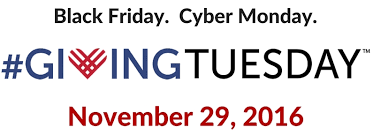 On #GivingTuesday (Nov. 29)—a national initiative dedicated to extending our holiday generosity to philanthropic causes--we hope that you will join alumni, family and friends in supporting Niagara and our Vincentian mission by donating nonperishable goods and/or making your faculty/staff gift to the Niagara Fund!You can drop off your donations at the front tables in lower level Gallagher Center from 9 a.m.-7 p.m. on #GivingTuesday, Nov. 29, and enjoy a cup of hot cocoa (compliments of Metz Catering). You can also drop off donations of nonperishable goods with the following volunteers on campus:Academic Complex		Room 221--Bev Eiler, ’99, ’03  Alumni Hall			First floor--Jacquie Agnello, ’94, ‘06Bisgrove Hall			Room 254--Melissa Heidt, ’11Butler Building			Pam Beehler, ’10 Dunleavy Hall	First floor lobby, Jay Stockslader, Continuing Education
Second Floor-Ann Magers, Arts and SciencesFacilities			Maria Hamilton, ‘04Gacioch Center			First floor reception area—Darlene Jones
				Room 208—Janelle LipaGolisano Center			Room 244--Connie Guthrie GreenKiernan Center			Front desk—Derek PuffLibrary/DePaul			Front desk—Lisa JacksonO’Shea Hall			Room B-23—Sue Strzalkowski, ‘08St. Vincent’s Hall		First floor (by the computer labs) –Ziey CownieSeton Hall 			First floor lounge—Connie Mathews, ’83Timon Hall			Room 121—James Strazalkowski, ’94  This year’s nonperishable donations will be distributed to Community Missions of Niagara Frontier; Heart, Love and Soul Food Pantry, or Destination Life Fellowship in Niagara Falls.Thank you!Office of Alumni Engagement